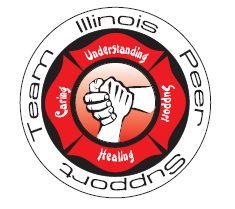 Illinois Fire Fighter Peer SupportPEER SUPPORT TRAINING REGISTRATION/APPLICATIONAPPLICATION DUE: 	Friday October 13, 2017	DATES AND TIMES: 	Thursday Oct. 26, 2017 @ 8:00am – 5:00pmFriday Oct. 27, 2017 @ 8:00am – 5:00pmLOCATION: 		401 1st St. Colona IL. 61241CANDIDATES: 		Please save this file to your computer, enable editing, and type in the required 				information.  Then, save your document changes and attach the completed 				application in an email to ILFFPS Executive Director Tom Howard at 					tphoward22@gmail.comI will confirm every application. IF no response after 48 hours please call 815-693- 5492Last Name:  First Name:Home Town: Department(s): Primary Phone Number: Alternate Phone Number: Email Address: Please choose one: [  ] Upon successful completion of the training, I would like to be a Peer Supporter, meaning I am able and willing to meet one on one to provide peer support services to fire fighters.[  ] Upon successful completion of the training, I would like to remain active in the Peer Support program but prefer to remain a Peer Support Advocate. (This would mean that you would be a member of the Peer Support team but prefer to work as an Advocate for the team and not meet one on one with peers. Responsibilities would include but not be limited to, outreach, promoting and attending formal events like Road To Help and Re;act, writing articles for our newsletter)There is no course fee for this training thank you to RE;ACT4Ryan and the Elwood family!Essay (Required)In the space below, please describe why you are interested in taking the Illinois Fire Fighter Peer Support training.  Your essay will be reviewed by the ILFFPS Team: This is a personal question that requires a personal answer.  There is no right or wrong answer –we are simply trying to understand who is applying to take the training, and for what reasons.  We also would like to know if you have any personal or professional experience(s) that you believe would help you be an outstanding fire fighter peer supporter.  These experiences are likely to be discussed during the training.